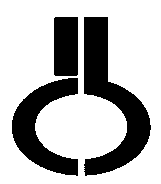 UNIVERSIDADE DE SÃO PAULOINSTITUTO DE CIÊNCIAS BIOMÉDICASPós-GraduaçãoExmo(a) Sr(a) Prof(a) Dr(a)DD. Presidente da Comissão de Pós-Graduação doInstituto de Ciências Biomédicas da Universidade de São Paulo_________________________________________________________________________, no USP __________________, aluno(a) regularmente matriculado(a) no Curso de Pós-Graduação deste Instituto, junto ao programa de Pós-Graduação em Microbiologia, tendo concluído e sido aprovado(a) na(s) disciplina(s) _____________________________realizada(s) no(a)  ________________________________________________________,solicito a V.Exa. a aprovação e inclusão no meu elenco de disciplinas para fins de direito, conforme documentação anexa.N. TermosP.DeferimentoSão Paulo ____/_____/______________________________________________Assinatura_________________________________________De acordo do OrientadorProf(a) Dra).Por favor, anexar ementa da disciplina, ficha de aluno e outros comprovantes